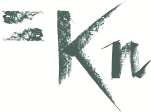 IZVOD IZ EVIDENCIJE O RADNICIMA(evidencija o zaposlenim radnicima na dan 18. 6. 2024.)Organizacija:	OIB: 	Molimo da popunite tablicu u nastavku navodeći podatke o svim zaposlenim osobama (na neodređeno i određeno) na dan raspisivanja javnih poziva u okviru Programa Podrške 2024 – 18. 6. 2024.Potrebno je navesti osobe zaposlene isključivo putem ugovora o radu koje je udruga/umjetnička organizacija izravno zaključila sa zaposlenim osobama.Napomena: 	* ovaj dokument važeći je bez pečata i potpisa. Predajom prijave osoba ovlaštena za zastupanje jamči za točnost i istinitost navedenih podatka;* obrazac je potrebno popuniti i učitati uz e-prijavnicu za prvu kategoriju (do 25,000 eura) u Programskom području za Organizacijski razvoj. IME I PREZIMENAZIV RADNOG MJESTAMATIČNI BROJ RADNIKANEODREĐENOODREĐENOODREĐENOMJESTO RADAIME I PREZIMENAZIV RADNOG MJESTAMATIČNI BROJ RADNIKAOD(dan/mjesec/godina)OD(dan/mjesec/godina)DO(dan/mjesec/godina)MJESTO RADA